Lampiran 1. Surat Determinasi Buah Jeruk Bali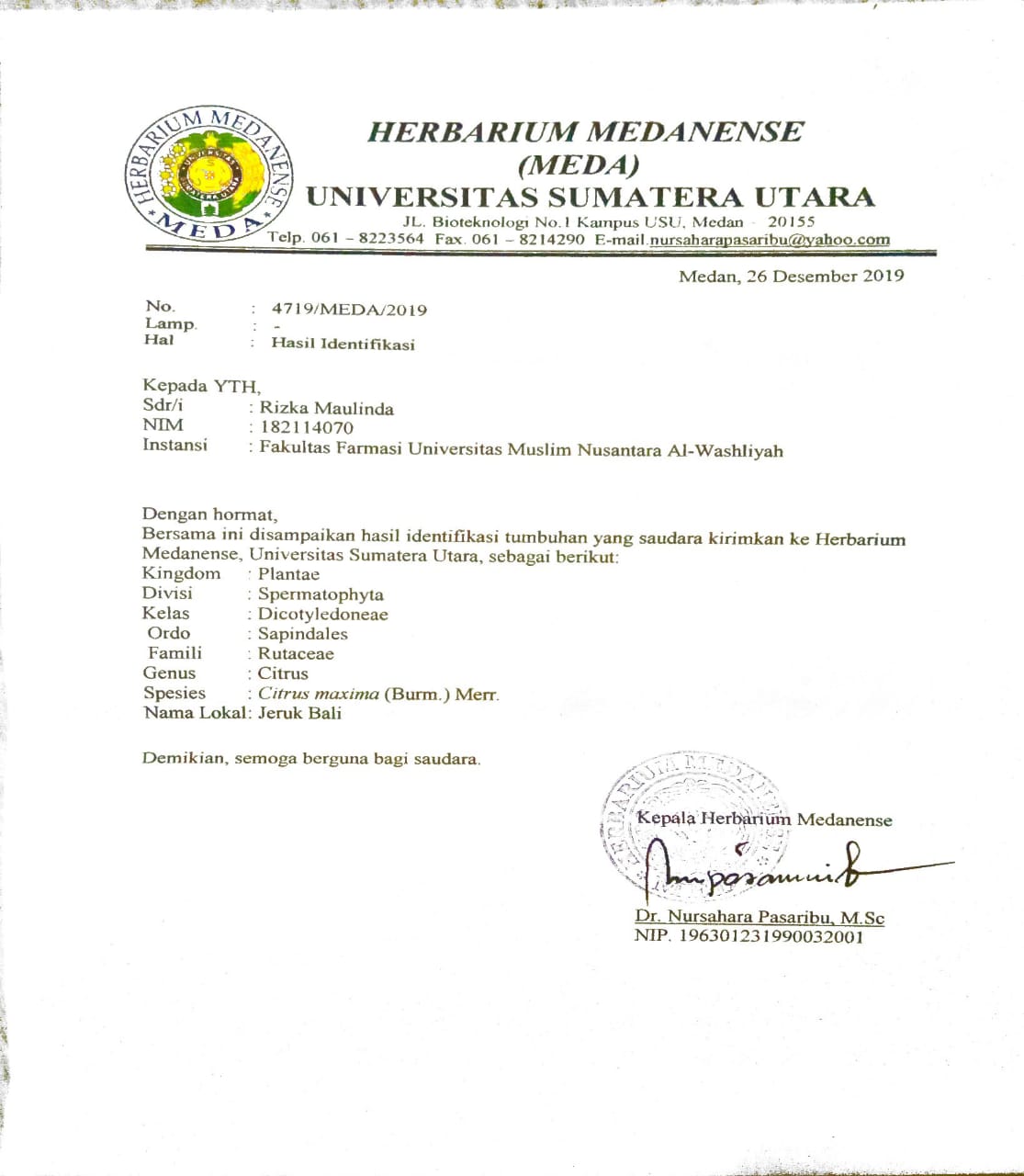 Lampiran 2. Surat Rekomendasi Persetujuan Etik Penelitian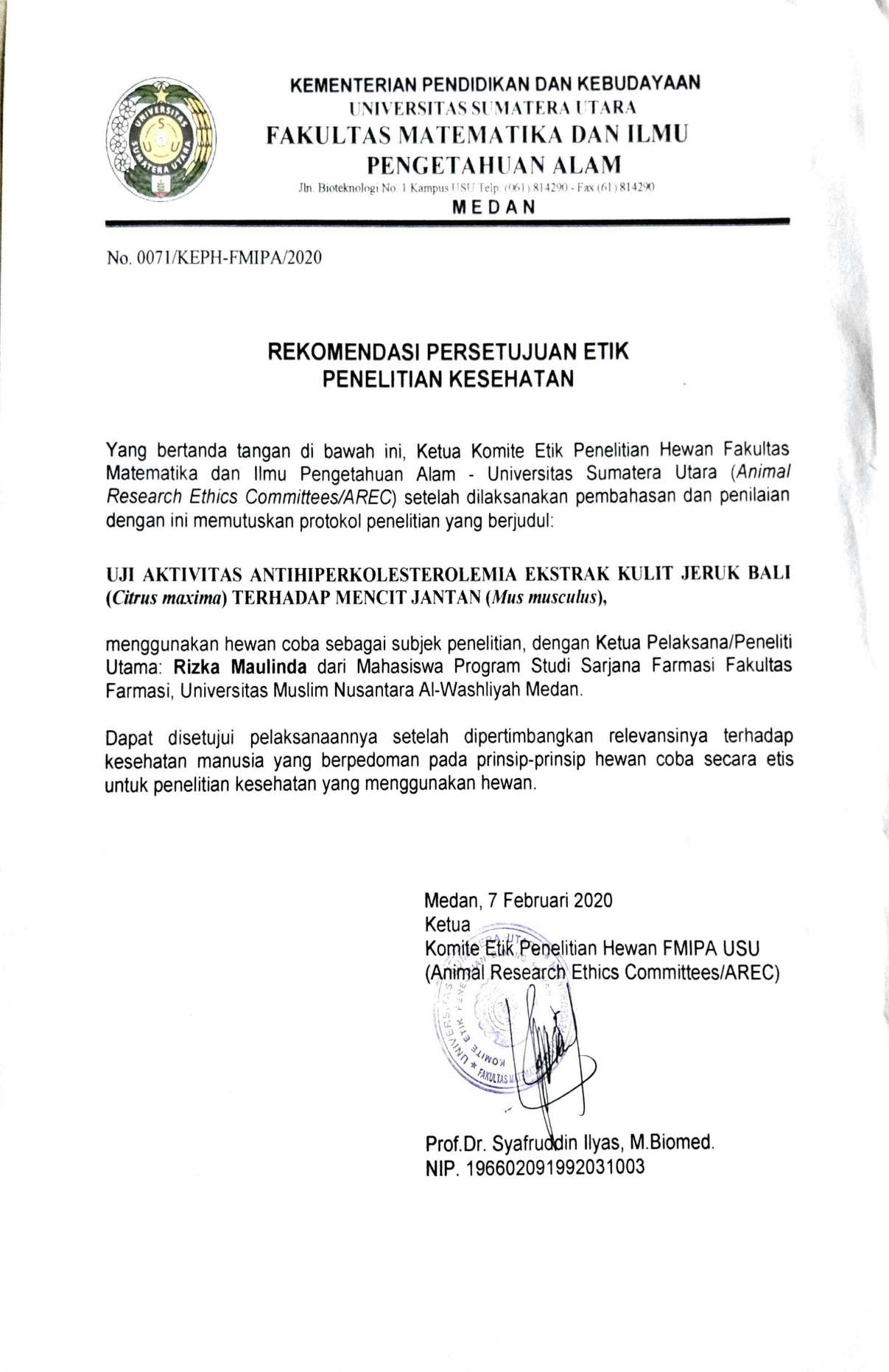 Lampiran 3. Bagan Alir PenelitianLampiran 3. (Lanjutan)Lampiran 4. Sampel yang digunakan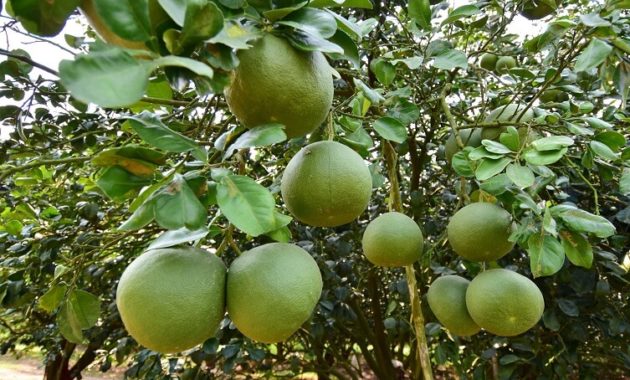 Buah jeruk baliLampiran 5. Hasil Identifikasi Makroskopik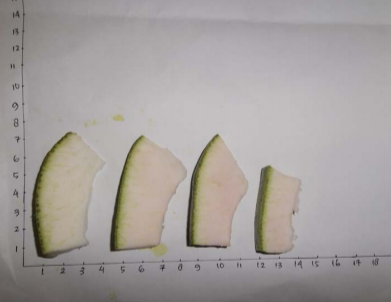 Kulit buah jeruk bali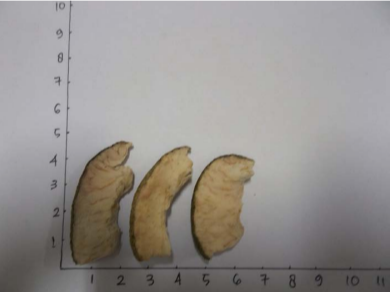 Simplisia kulit jeruk baliLampiran 6. Hasil Identifikasi Mikroskopik  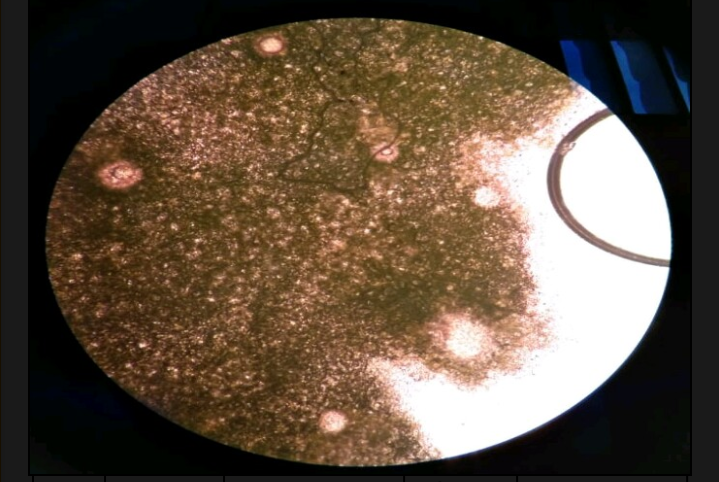 		1Hasil mikroskopik penampang melintang kulit jeruk bali perbesaran 400 xKeterangan:  Fragmen rongga minyak skizolisigenLampiran 7. Proses Ekstraksi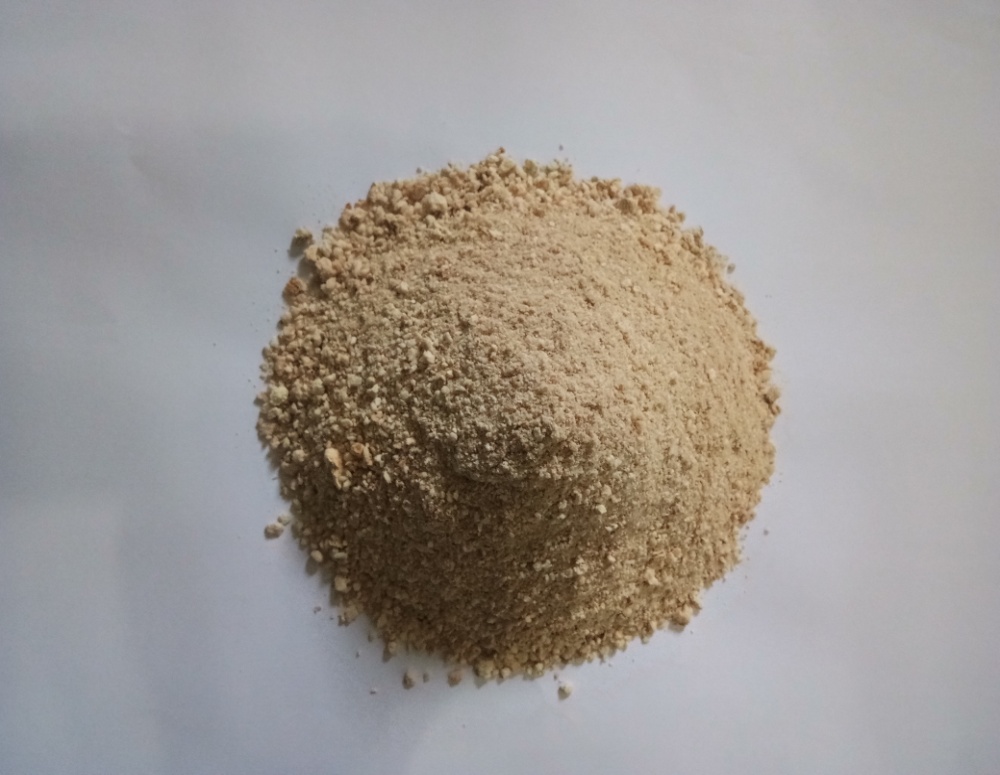 Serbuk simplisia kulit jeruk bali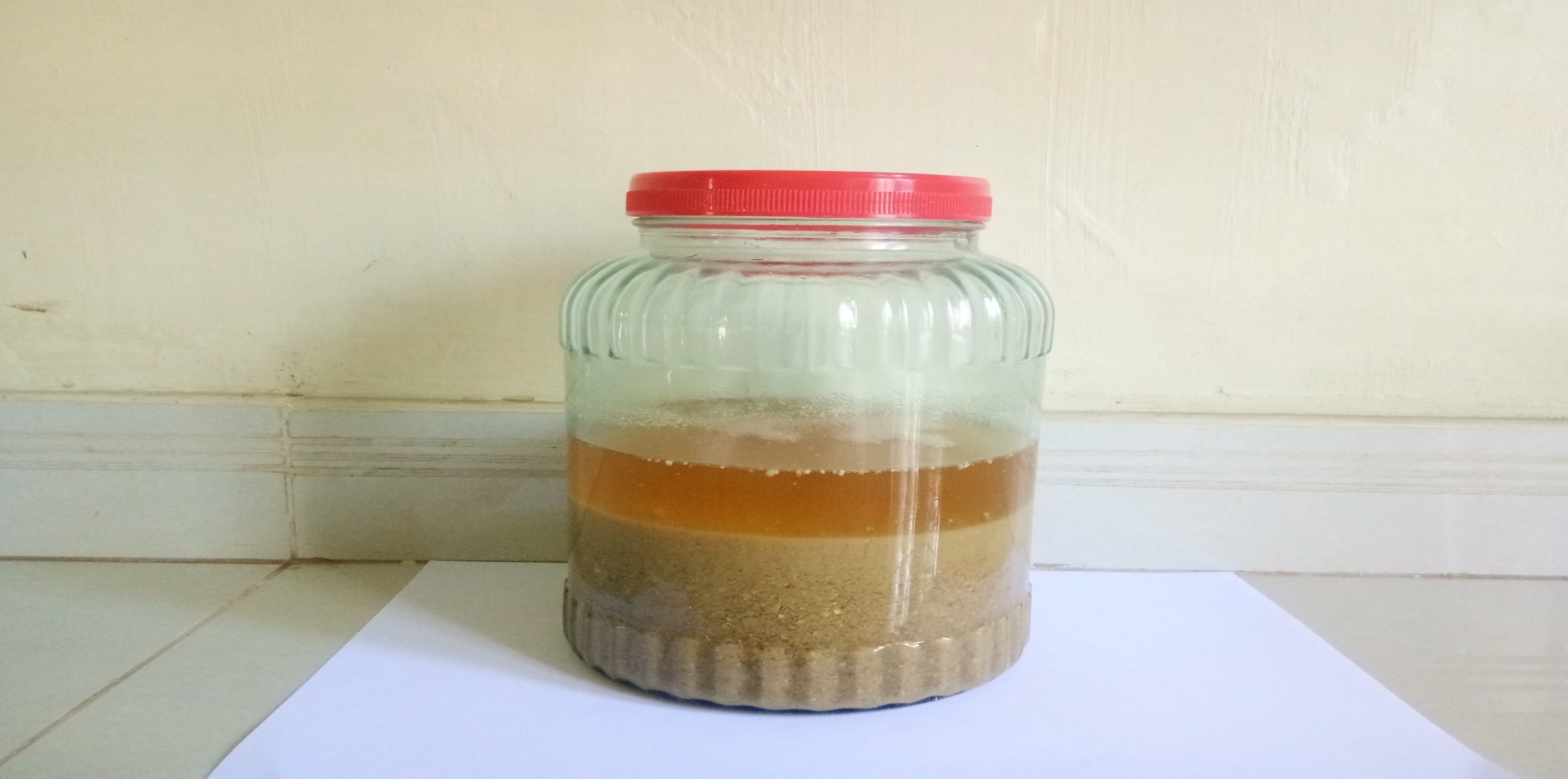 Ekstraksi MaserasiLampiran 8. Vacum rotary evaporator dan pengukuran kadar air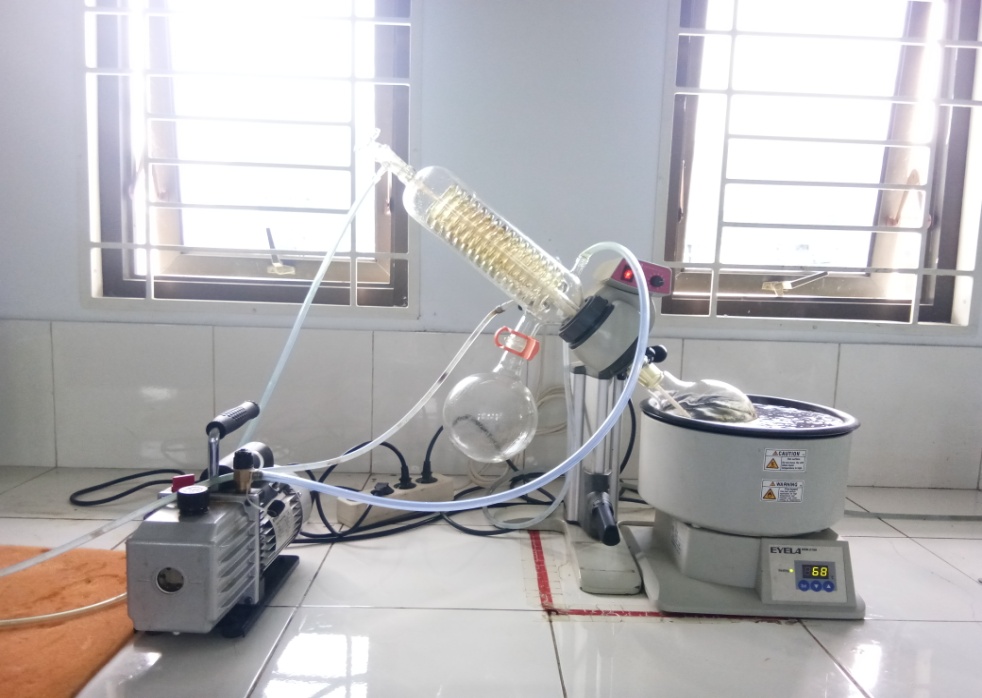 Pengentalan ekstrak menggunakan vacum rotary evaporator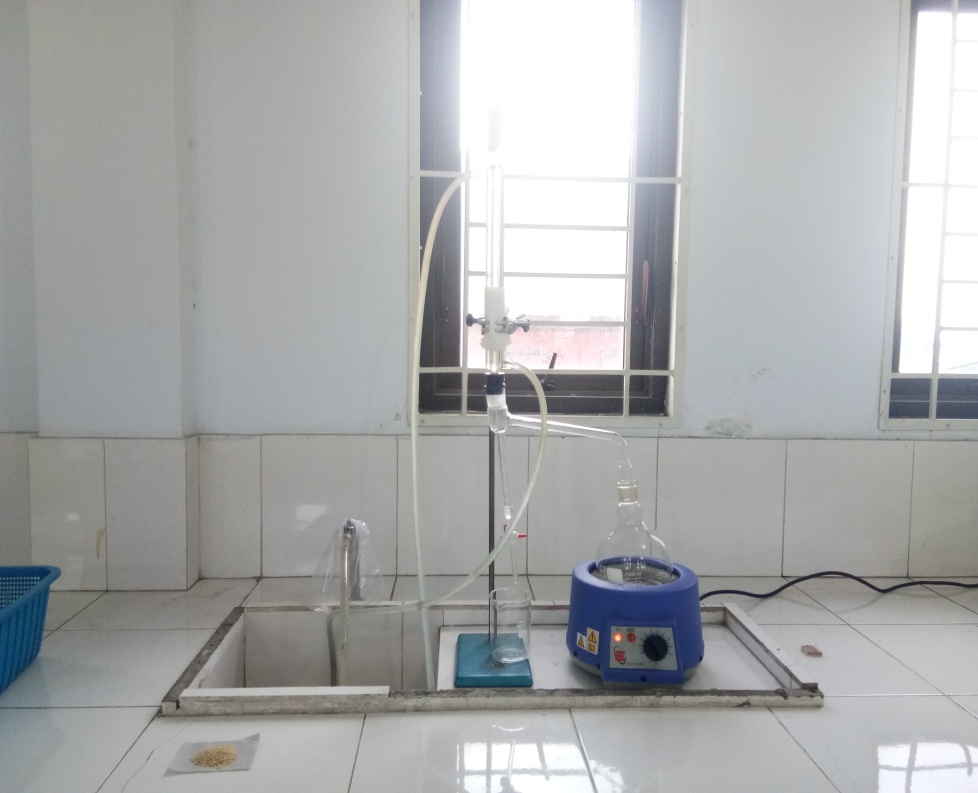 Pengukuran kadar airLampiran 9. Ekstrak kulit jeruk bali dan pengujian antihiperkolestrolemia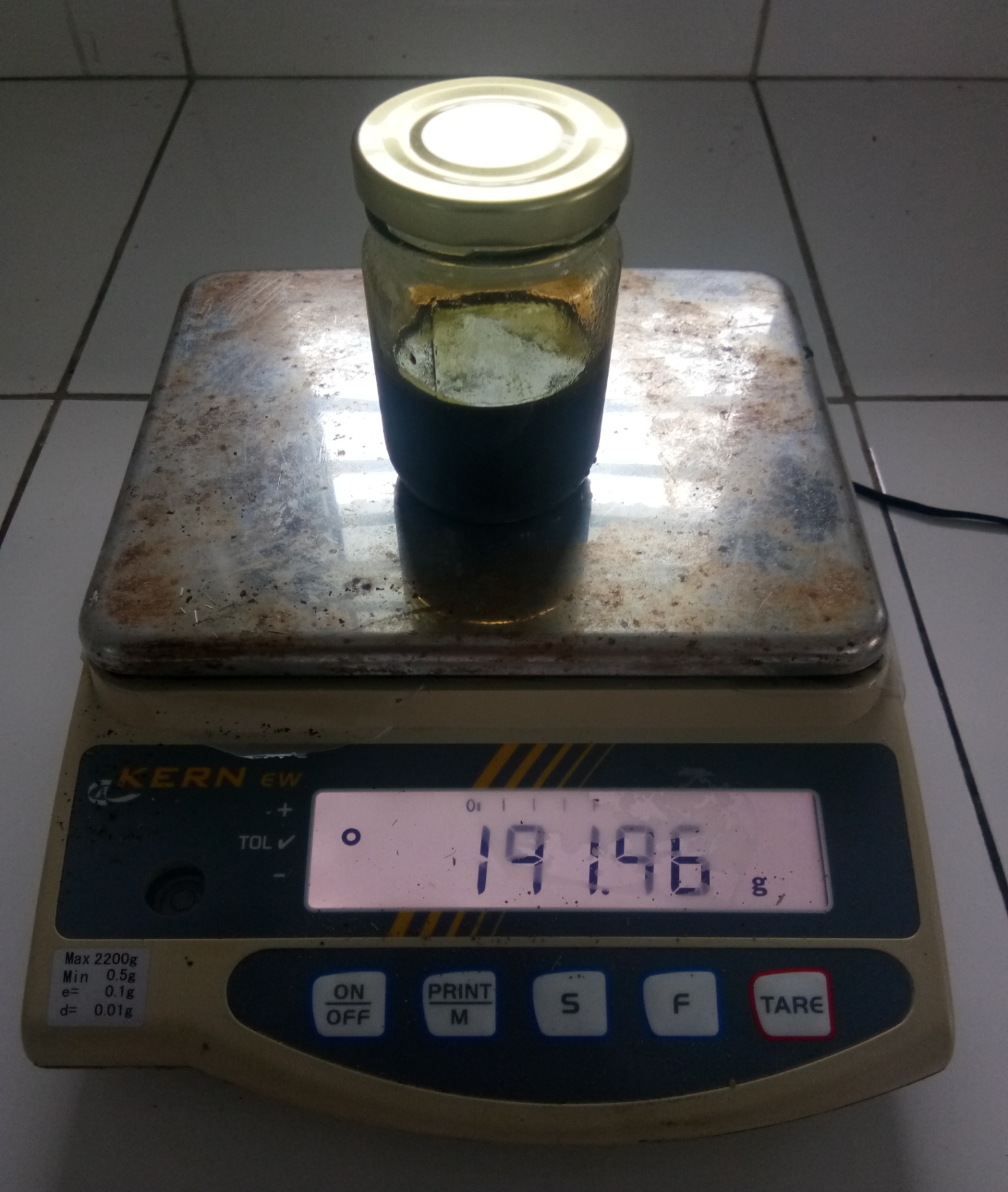 Ekstrak kulit jeruk bali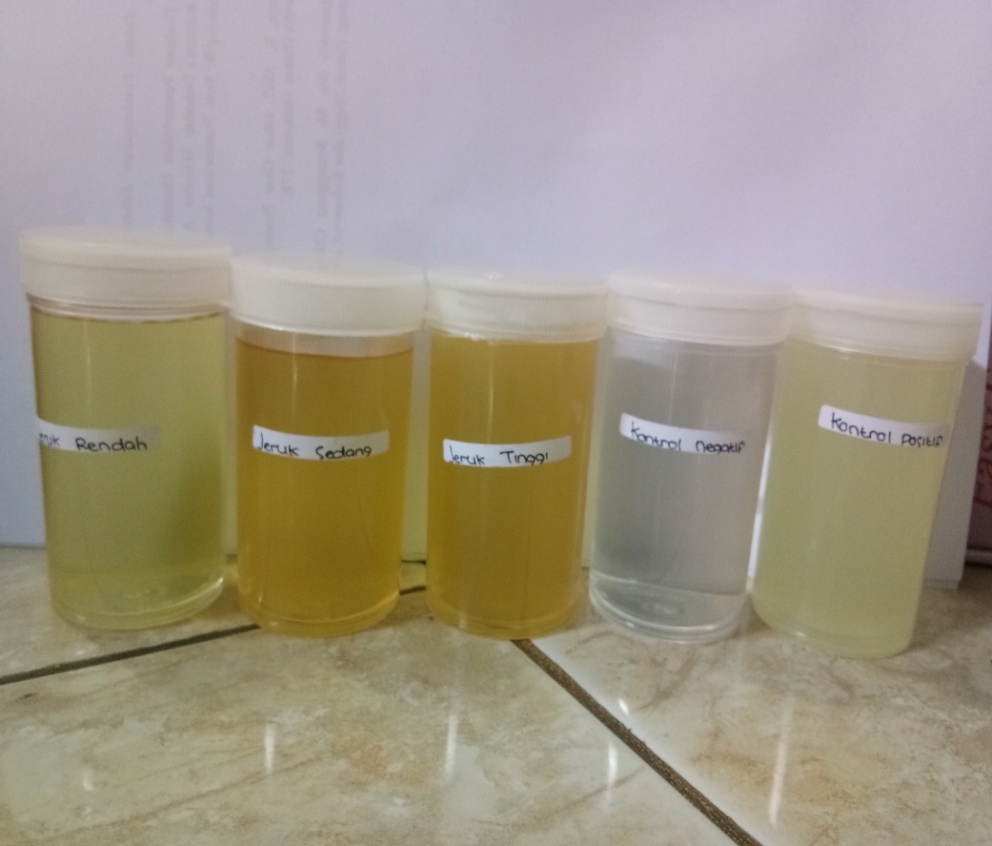 Larutan ujiLampiran 10. Hasil uji skrinning fitokimia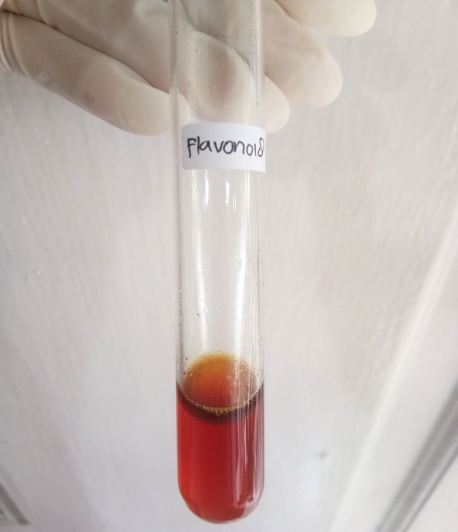 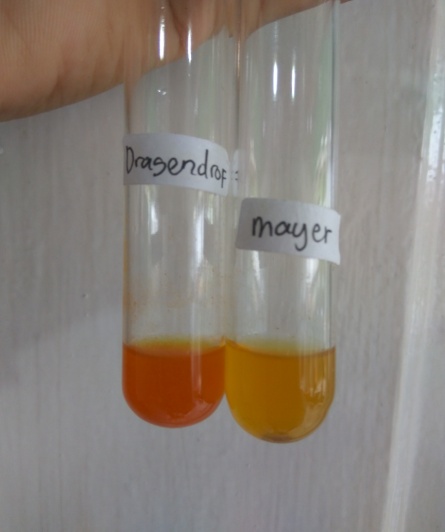 Alkaloid  			Flavonoid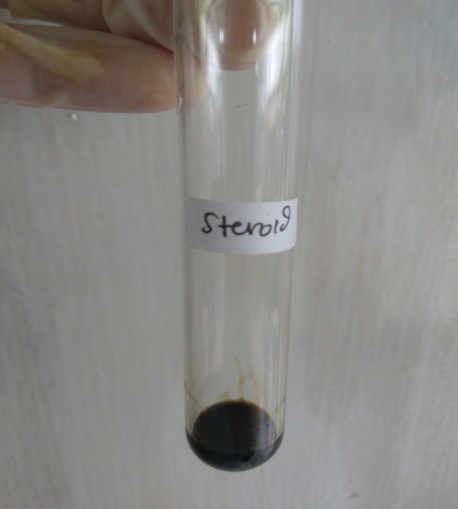 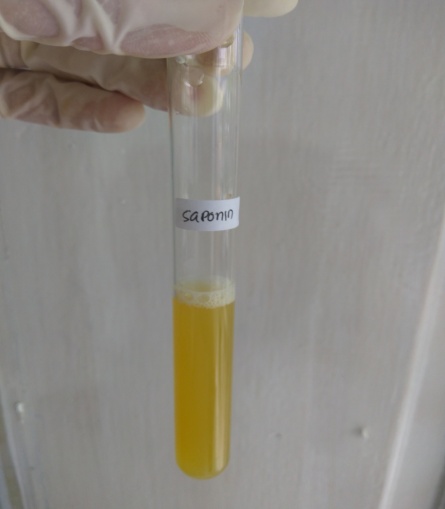 Saponin  			 Steroid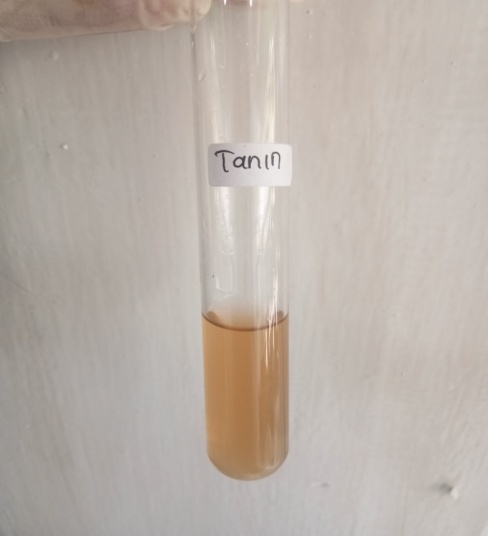 TaninLampiran 11. Perhitungan hasil karakterisasi simplisia1. Penetapan Kadar sari yang larut dalam AirBerat Cawan mula-mula =  = grBerat Cawan + Zat terlarut =  = grMassa Zat Terlarut	= (Berat Cawan + Zat terlarut) - Berat Cawan mula-mula
			= gr - 
			= 0,43847gr%Kadar sari larut dalam air	= x100%= x100%				= 43,847%2. Penetapan Kadar sari yang larut dalam EtanolBerat Cawan mula-mula =  = grBerat Cawan + Zat terlarut =  = grMassa Zat Terlarut	= (Berat Cawan + Zat terlarut) - Berat Cawan mula-mula
			= gr - gr
			= 0,22474 gr%Kadar sari larut dalam etanol 	= x100%					= x100%					= 22,474%3. Penetapan Kadar Abu Total	Berat Cawan mula-mula  (A)  =  = grBerat Cawan mula-mula + Sampel sebelum ditanur	= gr + 2,0010gr
							= grBerat Cawan + Sampel setelah ditanur (B) =  = grLampiran 11. (Lanjutan)Massa Abu Total	= B-A
			= gr - gr
			= 0,08437gr%Kadar Abu Total	= x100%			= x100%			= 4,216%4. Penetapan Kadar Abu Yang Tidak Larut Dalam AsamBerat kertas saring  =  = 1,0353grBerat kertas saring + residu =  = grResidu	= (Berat kertas saring + residu) – (Berat kertas saring)
	= gr - 1,0353gr
	= 0,3352gr %Kadar Abu Yang Tidak Larut Dalam Asam= x100%						 = x100%						= 3,97%	5.Penetapan kadar airDiperoleh V1= 0,6  dan V2 = 0,75% kadar air =  x 100%                   =  x 100%                    = 6 %Lampiran 12. Tabel Konversi Perhitungan Dosis Antara Jenis Hewan dan ManusiaLampiran 13. Perhitungan Dosis Sediaan   Dosis SimvastatinKonversi dosis manusia ke dosis mencitDosis lazim simvastatin  pada manusia : 10 mgDosis tikus : 0,0026Berat badan mencit : 20 g10 mg x 0,0026  = 0,026  mg/ 20 g		      = 0,026 mg/0,02 Kg                              = 1,3 mg/KgBBSuspensi simvastatin dibuat dengan cara melarutkan 10 mg simvastatin dalam 50 ml Na CMC 0,5%. Jadi, konsentrasi nya :    = 10 mg/50 ml     = 0,2 mg/mlDosis untuk mencit 20 g yaitu :                                  Dosis =     Contoh :  = 0,026 mgVolume mlJadi, volume simvastatin yang diberikan adalah 0,13 mlLampiran 13. (Lanjutan)2.Dosis CMCSuspensi CMC 0,5 %        0,5 % = 0,5 g/ 100 ml       = 500 mg/100 ml       = 5 mg/mlBerat  badan mencit = 20 g        Dosis : 50 mg/kgBB          = 0,00005 g BB x 20 g = 0,001 g = 1 mgVolume suspensi yang diberikan  =  = 0,2 mlEKJB dosis 200 mg/Kg BB (0,2 g/kg BB)Berat badan mencit  = 20 gKonsentrasi = 1 g/ml		Dosis =Contoh := 0,04 mlEKJB dosis 400 mg/Kg BB (0,4g/kg BB)Berat badan mencit = 20 gKonsentrasi= 1 g/ml  Dosis =Lampiran 13. (Lanjutan)Contoh := 0,08 mlEKJB dosis 600 mg/Kg BB (0,6 g/kg BB)Berat Badan Mencit = 20 gKonsentrasi= 1 g/ ml			Dosis =Contoh := 0,12 mlLampiran 14. Gambar hewan, alat dan strip kolesterol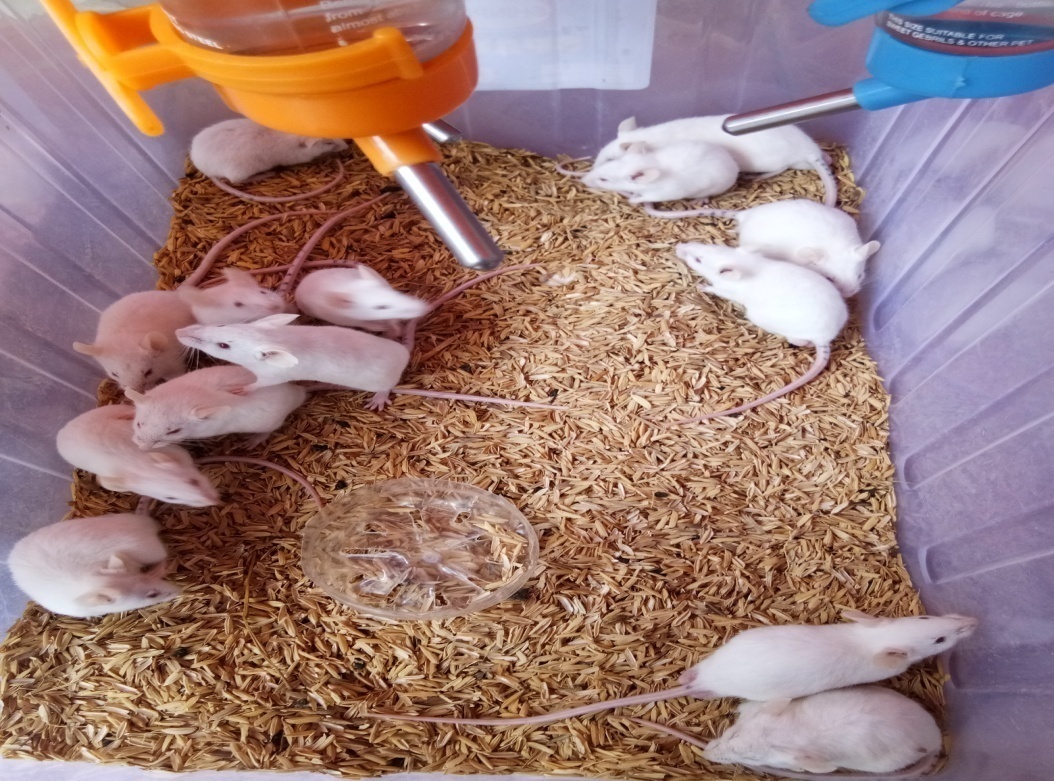 Hewan percobaan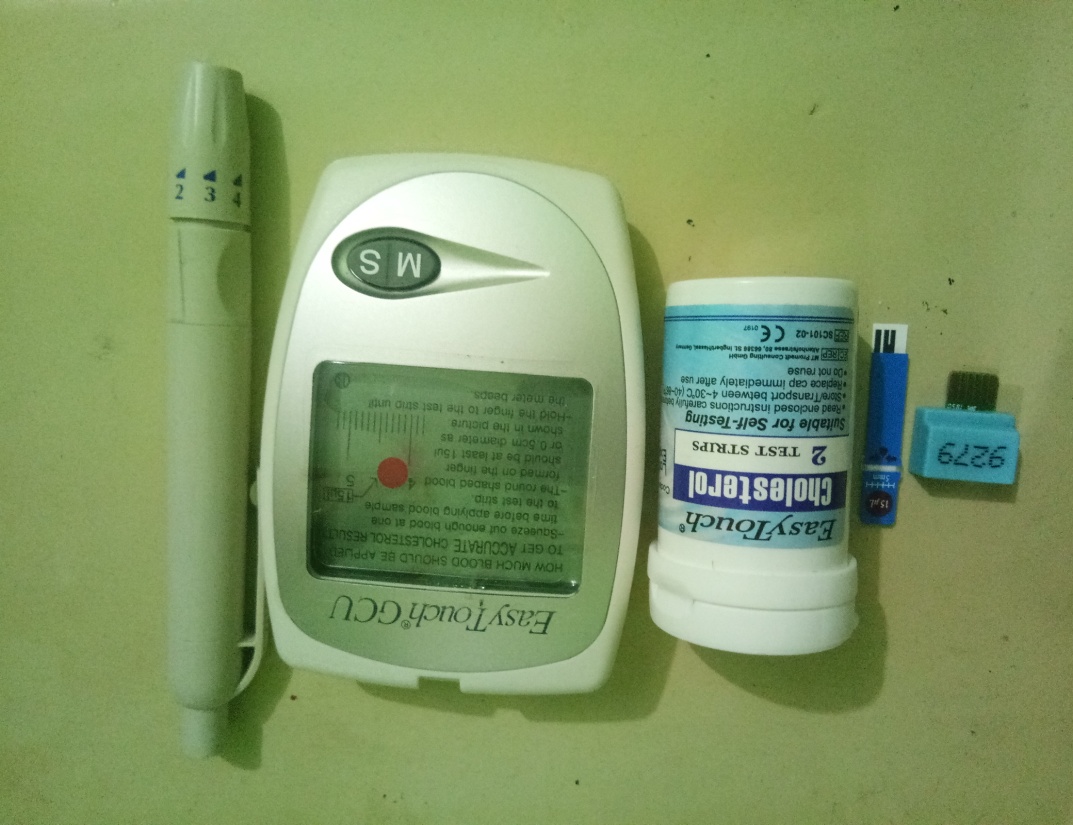 Strip kolesterol dan alat pengukuran kadar kolesterolLampiran 15. Induksi dan pengambilan darah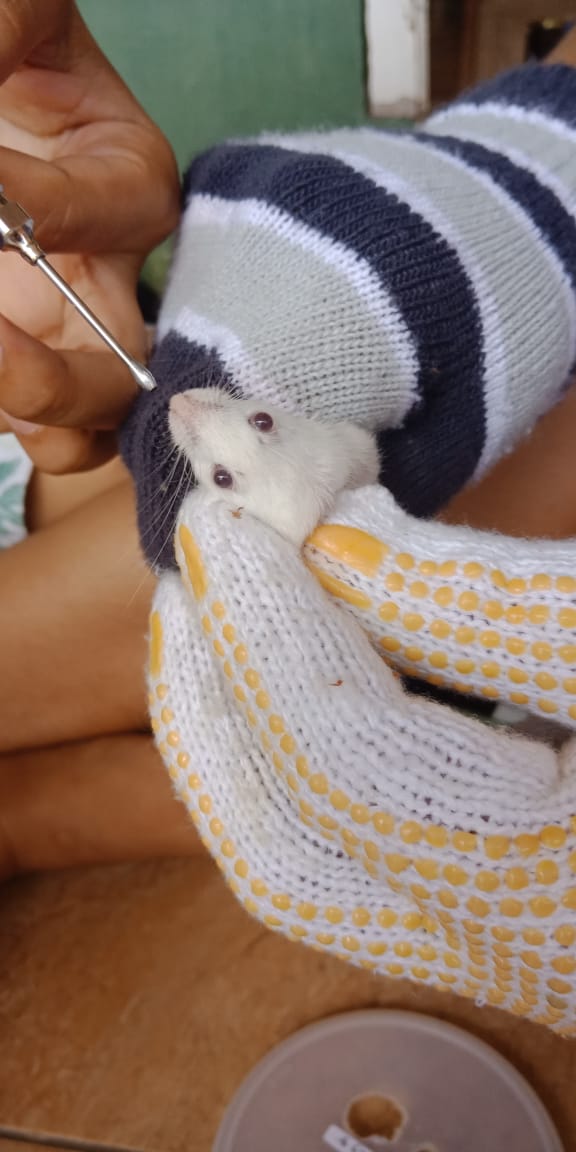 Mencit diberikan perlakuan secara oral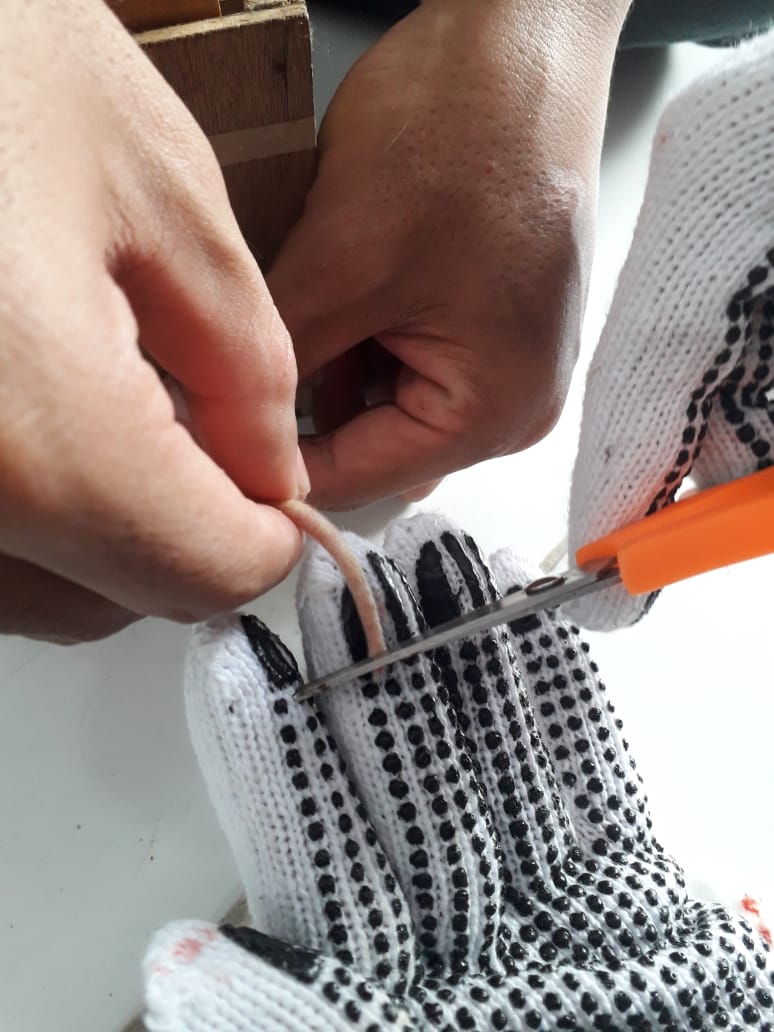 Ekor mencit dipotongLampiran 16. Pengukuran kadar kolesterol pada mencit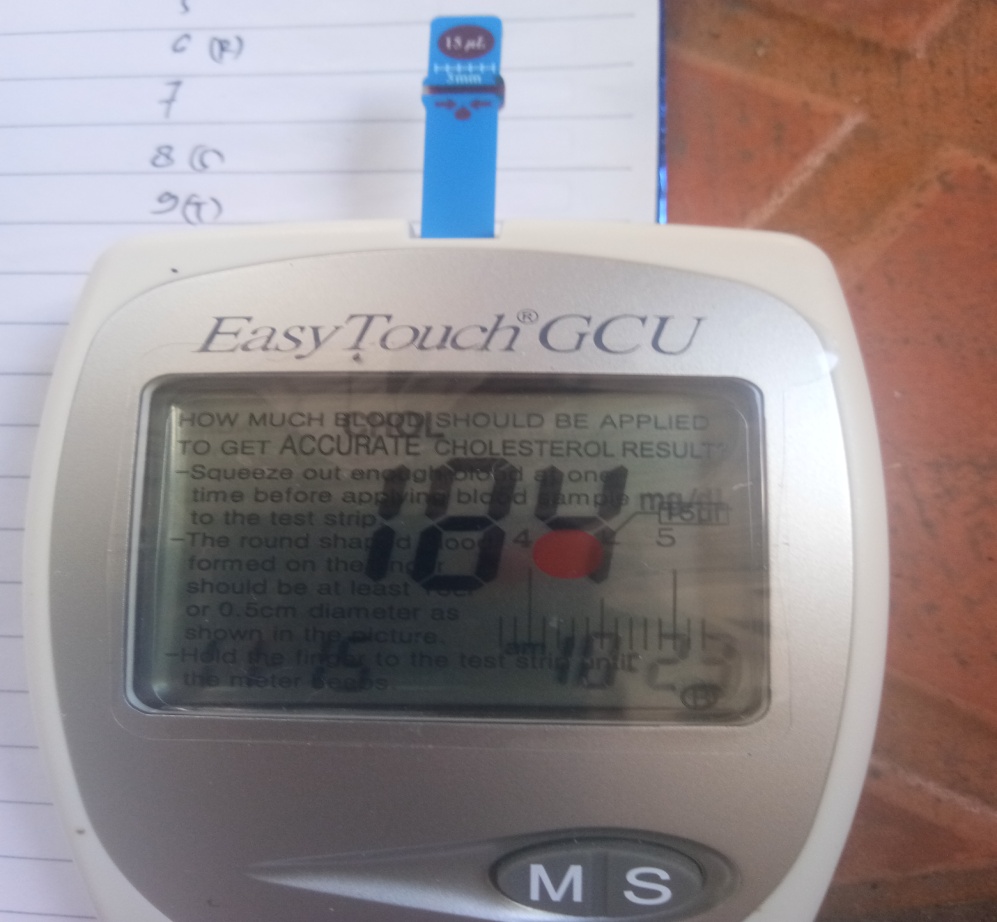 Hasil pengukuran kadar kolesterol dalam darah pada mencitLampiran 17.  Hasil data kadar kolesterol mencitKelompok kontrol negatif (larutan Na-CMC 0,5%)Kelompok kontrol positif (Simvastatin)Ekstrak kulit jeruk bali (EKJB) 200 mg/kg BBEkstrak kulit jeruk bali (EKJB) 400 mg/kg BBLampiran 17. (Lanjutan)Ekstrak kulit jeruk bali (EKJB) 600 mg/kg BBLampiran 18. Data hasil statistik One Way ANOVAUji NormalitasLampiran 18. (Lanjutan) Uji HomogenitasUji ANOVALampiran 18. (Lanjutan)Uji TukeyHewan dan BB rata-rataMencit20 gTikus200 gMarmut400 gKelinci1,5 KgKucing2 KgKera4 KgAnjing12 KgManusia70 KgMencit20 g1,07,012,2927,828,764,1124,2387,9Tikus200 g0,141,01,743,94,29,217,860,5Marmut400 g0,080,571,02,252,45,210,231,5Kelinci1,5 Kg0,040,250,441,01,062,44,514,2Kucing2 Kg0,030,230,410,921,02,24,113,0Kera4 Kg0,0160,110,190,420,451,01,96,1Anjing12 Kg0,0080,060,100,220,240,521,03,1Manusia70 Kg0,00260,0180,0310,070,760,160,321,0NoInduksiHari ke 11Hari ke 2111851871882140140146316016016441391401415128129130Rata-rata150,4151,2153,8NoInduksiHari ke 11Hari ke 211190806521889080319578604184888051778981Rata-rata186,88573,2Noinduksihari ke 11hari ke 2111851881532140144146316015716541391201285128128130Rata-rata150,4147,4144,4No InduksiHari ke 11Hari ke 2111461271102151126112311911410241621301055199160120Rata-rata155,4131,4109,8NoInduksi Hari ke 11Hari ke 2112111601302180141105319515510241991451035201160112Rata-rata197,2152,2110,4kelompok_perlakuanKolmogorov-SmirnovaKolmogorov-SmirnovaKolmogorov-SmirnovaShapiro-WilkShapiro-WilkShapiro-Wilkkelompok_perlakuanStatisticdfSig.StatisticdfSig.NormalDosis 600 mg/kg BB,2105,200*,9085,457NormalDosis 400 mg/kg BB,2155,200*,9265,567NormalDosis 200 mg/kg BB,3155,117,7845,060NormalNa CMC,2465,200*,9395,660NormalSimvastatin,3335,073,7825,058InduksiDosis 600 mg/kg BB,2235,200*,9565,778InduksiDosis 400 mg/kg BB,2105,200*,9635,830InduksiDosis 200 mg/kg BB,1835,200*,9505,736InduksiNa CMC,2785,200*,9095,463InduksiSimvastatin,1705,200*,9845,955hari_ke_11Dosis 600 mg/kg BB,2255,200*,8615,230hari_ke_11Dosis 400 mg/kg BB,3335,074,8495,192hari_ke_11Dosis 200 mg/kg BB,2155,200*,8995,403hari_ke_11Na CMC,1655,200*,9465,710hari_ke_11Simvastatin,3055,145,8305,140hari_ke_21Dosis 600 mg/kg BB,2795,200*,7985,078hari_ke_21Dosis 400 mg/kg BB,1765,200*,9675,855hari_ke_21Dosis 200 mg/kg BB,2225,200*,9305,595hari_ke_21Na CMC,2635,200*,8135,103hari_ke_21Simvastatin,3535,041,7835,058*. This is a lower bound of the true significance.*. This is a lower bound of the true significance.*. This is a lower bound of the true significance.*. This is a lower bound of the true significance.*. This is a lower bound of the true significance.*. This is a lower bound of the true significance.*. This is a lower bound of the true significance.*. This is a lower bound of the true significance.Test of Homogeneity of VariancesTest of Homogeneity of VariancesTest of Homogeneity of VariancesTest of Homogeneity of VariancesTest of Homogeneity of VariancesLevene Statisticdf1df2Sig.Normal1,377420,278Induksi1,768420,175hari_ke_112,005420,133hari_ke_212,385420,086ANOVAANOVAANOVAANOVAANOVAANOVAANOVASum of SquaresdfMean SquareFSig.NormalBetween Groups2923,7604730,94010,603,000NormalWithin Groups1378,8002068,940NormalTotal4302,56024InduksiBetween Groups8859,04042214,7605,759,003InduksiWithin Groups7691,20020384,560InduksiTotal16550,24024hari_ke_11Between Groups14945,44043736,36014,509,000hari_ke_11Within Groups5150,40020257,520hari_ke_11Total20095,84024hari_ke_21Between Groups17457,76044364,44022,256,000hari_ke_21Within Groups3922,00020196,100hari_ke_21Total21379,76024Multiple ComparisonsMultiple ComparisonsMultiple ComparisonsMultiple ComparisonsMultiple ComparisonsMultiple ComparisonsMultiple ComparisonsMultiple ComparisonsTukey HSD  Tukey HSD  Tukey HSD  Tukey HSD  Tukey HSD  Tukey HSD  Tukey HSD  Tukey HSD  Dependent Variable(I) kelompok_perlakuan(J) kelompok_perlakuanMean Difference (I-J)Std. ErrorSig.95% Confidence Interval95% Confidence IntervalDependent Variable(I) kelompok_perlakuan(J) kelompok_perlakuanMean Difference (I-J)Std. ErrorSig.Lower BoundUpper BoundnormalDosis 600 mg/kg BBDosis 400 mg/kg BB18,400*5,251,0172,6934,11normalDosis 600 mg/kg BBDosis 200 mg/kg BB-5,8005,251,802-21,519,91normalDosis 600 mg/kg BBNa CMC14,8005,251,071-,9130,51normalDosis 600 mg/kg BBSimvastatin-8,2005,251,537-23,917,51normalDosis 400 mg/kg BBDosis 600 mg/kg BB-18,400*5,251,017-34,11-2,69normalDosis 400 mg/kg BBDosis 200 mg/kg BB-24,200*5,251,001-39,91-8,49normalDosis 400 mg/kg BBNa CMC-3,6005,251,957-19,3112,11normalDosis 400 mg/kg BBSimvastatin-26,600*5,251,001-42,31-10,89normalDosis 200 mg/kg BBDosis 600 mg/kg BB5,8005,251,802-9,9121,51normalDosis 200 mg/kg BBDosis 400 mg/kg BB24,200*5,251,0018,4939,91normalDosis 200 mg/kg BBNa CMC20,600*5,251,0074,8936,31normalDosis 200 mg/kg BBSimvastatin-2,4005,251,990-18,1113,31normalNa CMCDosis 600 mg/kg BB-14,8005,251,071-30,51,91normalNa CMCDosis 400 mg/kg BB3,6005,251,957-12,1119,31normalNa CMCDosis 200 mg/kg BB-20,600*5,251,007-36,31-4,89normalNa CMCSimvastatin-23,000*5,251,002-38,71-7,29normalSimvastatinDosis 600 mg/kg BB8,2005,251,537-7,5123,91normalSimvastatinDosis 400 mg/kg BB26,600*5,251,00110,8942,31normalSimvastatinDosis 200 mg/kg BB2,4005,251,990-13,3118,11normalSimvastatinNa CMC23,000*5,251,0027,2938,71induksiDosis 600 mg/kg BBDosis 400 mg/kg BB41,800*12,403,0234,6978,91induksiDosis 600 mg/kg BBDosis 200 mg/kg BB39,600*12,403,0332,4976,71induksiDosis 600 mg/kg BBNa CMC46,800*12,403,0099,6983,91induksiDosis 600 mg/kg BBSimvastatin10,40012,403,915-26,7147,51induksiDosis 400 mg/kg BBDosis 600 mg/kg BB-41,800*12,403,023-78,91-4,69induksiDosis 400 mg/kg BBDosis 200 mg/kg BB-2,20012,4031,000-39,3134,91induksiDosis 400 mg/kg BBNa CMC5,00012,403,994-32,1142,11induksiDosis 400 mg/kg BBSimvastatin-31,40012,403,123-68,515,71induksiDosis 200 mg/kg BBDosis 600 mg/kg BB-39,600*12,403,033-76,71-2,49induksiDosis 200 mg/kg BBDosis 400 mg/kg BB2,20012,4031,000-34,9139,31induksiDosis 200 mg/kg BBNa CMC7,20012,403,976-29,9144,31induksiDosis 200 mg/kg BBSimvastatin-29,20012,403,169-66,317,91induksiNa CMCDosis 600 mg/kg BB-46,800*12,403,009-83,91-9,69induksiNa CMCDosis 400 mg/kg BB-5,00012,403,994-42,1132,11induksiNa CMCDosis 200 mg/kg BB-7,20012,403,976-44,3129,91induksiNa CMCSimvastatin-36,40012,403,056-73,51,71induksiSimvastatinDosis 600 mg/kg BB-10,40012,403,915-47,5126,71induksiSimvastatinDosis 400 mg/kg BB31,40012,403,123-5,7168,51induksiSimvastatinDosis 200 mg/kg BB29,20012,403,169-7,9166,31induksiSimvastatinNa CMC36,40012,403,056-,7173,51hari_ke_11Dosis 600 mg/kg BBDosis 400 mg/kg BB20,80010,149,280-9,5751,17hari_ke_11Dosis 600 mg/kg BBDosis 200 mg/kg BB8,60010,149,912-21,7738,97hari_ke_11Dosis 600 mg/kg BBNa CMC4,80010,149,989-25,5735,17hari_ke_11Dosis 600 mg/kg BBSimvastatin67,200*10,149,00036,8397,57hari_ke_11Dosis 400 mg/kg BBDosis 600 mg/kg BB-20,80010,149,280-51,179,57hari_ke_11Dosis 400 mg/kg BBDosis 200 mg/kg BB-12,20010,149,750-42,5718,17hari_ke_11Dosis 400 mg/kg BBNa CMC-16,00010,149,528-46,3714,37hari_ke_11Dosis 400 mg/kg BBSimvastatin46,400*10,149,00216,0376,77hari_ke_11Dosis 200 mg/kg BBDosis 600 mg/kg BB-8,60010,149,912-38,9721,77hari_ke_11Dosis 200 mg/kg BBDosis 400 mg/kg BB12,20010,149,750-18,1742,57hari_ke_11Dosis 200 mg/kg BBNa CMC-3,80010,149,995-34,1726,57hari_ke_11Dosis 200 mg/kg BBSimvastatin58,600*10,149,00028,2388,97hari_ke_11Na CMCDosis 600 mg/kg BB-4,80010,149,989-35,1725,57hari_ke_11Na CMCDosis 400 mg/kg BB16,00010,149,528-14,3746,37hari_ke_11Na CMCDosis 200 mg/kg BB3,80010,149,995-26,5734,17hari_ke_11Na CMCSimvastatin62,400*10,149,00032,0392,77hari_ke_11SimvastatinDosis 600 mg/kg BB-67,200*10,149,000-97,57-36,83hari_ke_11SimvastatinDosis 400 mg/kg BB-46,400*10,149,002-76,77-16,03hari_ke_11SimvastatinDosis 200 mg/kg BB-58,600*10,149,000-88,97-28,23hari_ke_11SimvastatinNa CMC-62,400*10,149,000-92,77-32,03hari_ke_21Dosis 600 mg/kg BBDosis 400 mg/kg BB,6008,8571,000-25,9027,10hari_ke_21Dosis 600 mg/kg BBDosis 200 mg/kg BB-34,000*8,857,008-60,50-7,50hari_ke_21Dosis 600 mg/kg BBNa CMC-33,600*8,857,009-60,10-7,10hari_ke_21Dosis 600 mg/kg BBSimvastatin37,200*8,857,00410,7063,70hari_ke_21Dosis 400 mg/kg BBDosis 600 mg/kg BB-,6008,8571,000-27,1025,90hari_ke_21Dosis 400 mg/kg BBDosis 200 mg/kg BB-34,600*8,857,007-61,10-8,10hari_ke_21Dosis 400 mg/kg BBNa CMC-34,200*8,857,008-60,70-7,70hari_ke_21Dosis 400 mg/kg BBSimvastatin36,600*8,857,00410,1063,10hari_ke_21Dosis 200 mg/kg BBDosis 600 mg/kg BB34,000*8,857,0087,5060,50hari_ke_21Dosis 200 mg/kg BBDosis 400 mg/kg BB34,600*8,857,0078,1061,10hari_ke_21Dosis 200 mg/kg BBNa CMC,4008,8571,000-26,1026,90hari_ke_21Dosis 200 mg/kg BBSimvastatin71,200*8,857,00044,7097,70hari_ke_21Na CMCDosis 600 mg/kg BB33,600*8,857,0097,1060,10hari_ke_21Na CMCDosis 400 mg/kg BB34,200*8,857,0087,7060,70hari_ke_21Na CMCDosis 200 mg/kg BB-,4008,8571,000-26,9026,10hari_ke_21Na CMCSimvastatin70,800*8,857,00044,3097,30hari_ke_21SimvastatinDosis 600 mg/kg BB-37,200*8,857,004-63,70-10,70hari_ke_21SimvastatinDosis 400 mg/kg BB-36,600*8,857,004-63,10-10,10hari_ke_21SimvastatinDosis 200 mg/kg BB-71,200*8,857,000-97,70-44,70hari_ke_21SimvastatinNa CMC-70,800*8,857,000-97,30-44,30Lampiran 18. (Lanjutan)*. The mean difference is significant at the 0.05 level.Lampiran 18. (Lanjutan)*. The mean difference is significant at the 0.05 level.Lampiran 18. (Lanjutan)*. The mean difference is significant at the 0.05 level.Lampiran 18. (Lanjutan)*. The mean difference is significant at the 0.05 level.Lampiran 18. (Lanjutan)*. The mean difference is significant at the 0.05 level.Lampiran 18. (Lanjutan)*. The mean difference is significant at the 0.05 level.Lampiran 18. (Lanjutan)*. The mean difference is significant at the 0.05 level.Lampiran 18. (Lanjutan)*. The mean difference is significant at the 0.05 level.NormalNormalNormalNormalNormalTukey HSDaTukey HSDaTukey HSDaTukey HSDaTukey HSDakelompok_perlakuanNSubset for alpha = 0.05Subset for alpha = 0.05Subset for alpha = 0.05kelompok_perlakuanN123Dosis 400 mg/kg BB548,20Na CMC551,8051,80Dosis 600 mg/kg BB566,6066,60Dosis 200 mg/kg BB572,40Simvastatin574,80Sig.,957,071,537Means for groups in homogeneous subsets are displayed.Means for groups in homogeneous subsets are displayed.Means for groups in homogeneous subsets are displayed.Means for groups in homogeneous subsets are displayed.Means for groups in homogeneous subsets are displayed.a. Uses Harmonic Mean Sample Size = 5,000.a. Uses Harmonic Mean Sample Size = 5,000.a. Uses Harmonic Mean Sample Size = 5,000.a. Uses Harmonic Mean Sample Size = 5,000.a. Uses Harmonic Mean Sample Size = 5,000.InduksiInduksiInduksiInduksiTukey HSDaTukey HSDaTukey HSDaTukey HSDakelompok_perlakuanNSubset for alpha = 0.05Subset for alpha = 0.05kelompok_perlakuanN12Na CMC5150,40Dosis 400 mg/kg BB5155,40Dosis 200 mg/kg BB5157,60Simvastatin5186,80186,80Dosis 600 mg/kg BB5197,20Sig.,056,915Means for groups in homogeneous subsets are displayed.Means for groups in homogeneous subsets are displayed.Means for groups in homogeneous subsets are displayed.Means for groups in homogeneous subsets are displayed.a. Uses Harmonic Mean Sample Size = 5,000.a. Uses Harmonic Mean Sample Size = 5,000.a. Uses Harmonic Mean Sample Size = 5,000.a. Uses Harmonic Mean Sample Size = 5,000.Lampiran 18. (Lanjutan)hari_ke_11Lampiran 18. (Lanjutan)hari_ke_11Lampiran 18. (Lanjutan)hari_ke_11Lampiran 18. (Lanjutan)hari_ke_11Tukey HSDaTukey HSDaTukey HSDaTukey HSDakelompok_perlakuanNSubset for alpha = 0.05Subset for alpha = 0.05kelompok_perlakuanN12Simvastatin585,00Dosis 400 mg/kg BB5131,40Dosis 200 mg/kg BB5143,60Na CMC5147,40Dosis 600 mg/kg BB5152,20Sig.1,000,280Means for groups in homogeneous subsets are displayed.Means for groups in homogeneous subsets are displayed.Means for groups in homogeneous subsets are displayed.Means for groups in homogeneous subsets are displayed.a. Uses Harmonic Mean Sample Size = 5,000.a. Uses Harmonic Mean Sample Size = 5,000.a. Uses Harmonic Mean Sample Size = 5,000.a. Uses Harmonic Mean Sample Size = 5,000.hari_ke_21hari_ke_21hari_ke_21hari_ke_21hari_ke_21Tukey HSDaTukey HSDaTukey HSDaTukey HSDaTukey HSDakelompok_perlakuanNSubset for alpha = 0.05Subset for alpha = 0.05Subset for alpha = 0.05kelompok_perlakuanN123Simvastatin573,20Dosis 400 mg/kg BB5109,80Dosis 600 mg/kg BB5110,40Na CMC5144,00Dosis 200 mg/kg BB5144,40Sig.1,0001,0001,000Means for groups in homogeneous subsets are displayed.Means for groups in homogeneous subsets are displayed.Means for groups in homogeneous subsets are displayed.Means for groups in homogeneous subsets are displayed.Means for groups in homogeneous subsets are displayed.a. Uses Harmonic Mean Sample Size = 5,000.a. Uses Harmonic Mean Sample Size = 5,000.a. Uses Harmonic Mean Sample Size = 5,000.a. Uses Harmonic Mean Sample Size = 5,000.a. Uses Harmonic Mean Sample Size = 5,000.